Board of Directors Meeting			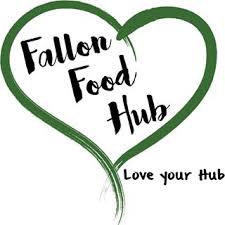 Fallon Food HubJanuary 10, 20185:30pm40 E. Center Street #5Agenda Item							Public Comment	Roll Call/Welcome Guests					Approve AgendaApprove Minutes	December 6, 2017Finance/Treasurer ReportInterim Executive Director Report Strategic Plan UpdateAnnual Meeting UpdateBoard Director UpdatesNon-agenda Items/Comments/QuestionsAdjourn Next Meeting-Tuesday, January 30, 2018, Strategic Planning Meeting